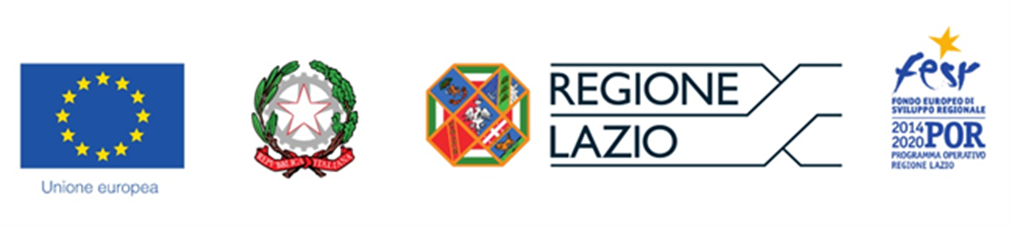 DICHIARAZIONE ATTESTANTE IL MANTENIMENTO DEI REQUISITIIl/la sottoscritto/a _________________________________________________________________ nato/a  a ___________________________________________________________ il____________ residente in______________________________________________________________________ Via______________________ n°__________ Comune_____________ CAP___________________ Provincia______________________________ Stato ______________________________________ In qualità di Legale Rappresentante / Titolare della Società_______________________________________________________________________________ Forma Giuridica_________________________________________________________________ con sede legale in________________________________________________________________ Via______________________________________________________________ n°_____________ Comune _______________________________________CAP_________ Provincia______________ Telefono _______________ pec ___________________________________________________ Iscritta al registro delle imprese di ___________________________con il n. ___________________ C.F. ____________________________________ P.IVA__________________________________ DICHIARA	ai sensi degli artt. 46 e 47 del D.P.R. 445 del 28/12/2000,	consapevole delle sanzioni penali, nel caso di dichiarazioni non veritiere e falsità negli atti, richiamate dall’art. 76, consapevole altresì che, nel caso di dichiarazioni non veritiere e falsità negli atti, l’impresa sopra indicata decadrà dai benefici per i quali la stessa dichiarazione è rilasciatache la Società __________________________________________________________________________,  rientra nella definizione di “impresa” di cui all’Allegato I, art. 1 del Reg. (UE) n. 651/2014 (RGE), e più precisamente è una: …………………………………………. (indicare dimensione impresa) opera prevalentemente nei settori ammissibili di cui all’art. 3 comma 3 dell’Avviso Pubblico;è nel pieno e libero esercizio dei propri diritti e non si trova in stato di fallimento, liquidazione coatta, liquidazione volontaria, scioglimento, concordato preventivo ed ogni altra procedura concorsuale prevista dalla Legge Fallimentare e da altre leggi speciali, ad eccezione del concordato preventivo con continuità aziendale, né ha in corso un procedimento per la dichiarazione di una di tali situazioni nei propri confronti;ha restituito o depositato in un conto bloccato le agevolazioni pubbliche godute per le quali è stata disposta la restituzione da parte delle Autorità nazionali e regionali;(in caso di Aggregazione Temporanea) non è Impresa Associata o Collegata con altri Partner;non è soggetta alla sanzione interdittiva di cui all’articolo 9, comma 2, lettera c) del decreto legislativo 8 giugno 2001, n. 231 o ad altra sanzione che comporta il divieto di contrarre con la pubblica amministrazione, compresi i provvedimenti interdittivi di cui all’articolo 14 del decreto legislativo 9 aprile 2008, n. 81.rispetta l’art. 57 della Legge Regionale 28 dicembre 2006, n. 27 e ss.mm.ii. e l’art. 4 della Legge Regionale 18 settembre 2007, n. 16 e ss.mm.ii;osserva gli obblighi dei contratti collettivi di lavoro e rispetta le norme dell’ordinamento giuridico italiano in materia di: (i) prevenzione degli infortuni sul lavoro e delle malattie professionali; (ii) salute esicurezza sui luoghi di lavoro; (iii) inserimento dei disabili; (iv) pari opportunità; (v) contrasto del lavoroirregolare e riposo giornaliero e settimanale; (vi) tutela dell’ambiente;non essere destinataria di un ordine di recupero pendente a seguito di una decisione della Commissione Europea che dichiara l’aiuto ricevuto illegale e incompatibile con il mercato comune (clausola Deggendorf);è in regola con gli obblighi previsti dalla Disciplina Antiriciclaggio di cui al D.Lgs. n. 231/2007.Luogo e data _______________   			NOME E COGNOME DEL DICHIARANTE        _____________________________________ (Timbro e Firma del Legale Rappresentante)